Year 9 – Physical computing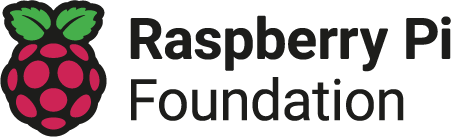 Unit introductionEnjoyed teaching these lessons? Found a mistake? Share feedback at the-cc.io/feedback.This unit applies and enhances the learners’ programming skills in a new engaging context: physical computing, using the BBC micro:bit.In the first half of the unit, learners will get acquainted with the host of components built into the micro:bit, and write simple programs that use these components to interact with the physical world. In the process, they will refresh their Python programming skills and encounter a range of programming patterns that arise frequently in physical computing applications. In the second half, learners will work in pairs to build a physical computing project. They will be required to select and design their project purposefully, apply what they have learnt by building a prototype, and keep a structured diary throughout the process.The Year 8 and 9 programming units are prerequisites for this unit. It is assumed that learners are already able to write Python programs that use variables and data structures to keep track of information. They are also expected to be able to combine sequence, selection, iteration, and function/method calls to control the flow of program execution.Overview of lessonsProgressionPlease see the learning graph for this unit for information about progression.Python syntax and short examples relevant to the contents of this unit are condensed into a set of Python for micro:bit cheat sheets. This resource can be found in Lesson 1: Hello physical world.Curriculum linksNational curriculum links (Computing programmes of study: key stage 3) AimsCan understand and apply the fundamental principles and concepts of computer science, including abstraction, logic, algorithms, and data representationCan analyse problems in computational terms, and have repeated practical experience of writing computer programs in order to solve such problemsSubject contentUse two or more programming languages, at least one of which is textual, to solve a variety of computational problemsUnderstand several key algorithms that reflect computational thinking; use logical reasoning to compare the utility of alternative algorithms for the same problemUnderstand how instructions are stored and executed within a computer systemDesign, use, and evaluate computational abstractions that model the state and behaviour of real-world problems and physical systemsAssessmentA set of worksheets is provided in every lesson that can be used for formative assessment.A project assessment rubric is provided for evaluating different aspects of the physical computing projects, along with a summative assessment quiz for assessing individual learning at the end of the unit..Subject knowledgeYou will find the following resources generally useful for teaching this unit: The micro:bit Educational Foundation website (microbit.org)Resources for schools (arm.com/resources/education/schools/content), by the Arm School ProgramComputer Science Education: Perspectives on teaching and learning in school, edited by Sue Sentance, Erik Barendsen, and Carsten Schulte. Bloomsbury (2018). Teaching Tech Together: How to create and deliver lessons that work and build a teaching community around them, Greg Wilson. Taylor & Francis (2009).Enhance your subject knowledge to teach this unit through the following training opportunities:Online training courses:Programming Pedagogy in Secondary Schools: Inspiring Computing TeachingProgramming 101: An Introduction to Python for EducatorsProgramming 102: Think like a Computer ScientistTeaching Physical Computing with Raspberry Pi and PythonDevelopment environmentBefore embarking on this unit, you need to consider the development environment your learners are going to use when writing programs for the micro:bit. At the time of writing, there are two excellent, learner-friendly options:The online Python editor for the micro:bit (python.microbit.org)Using the online editor means there is no need to install software on your classroom computers. However, you will need to make sure that your network policy allows access to the editor, and that your internet connection is reliable.The online editor offers fast flashing and an interactive Python prompt on the micro:bit, but these features rely on WebUSB, which is currently only supported on Chrome-based browsers.The online Python editor can be used in conjunction with the micro:bit ‘classroom’ feature (classroom.microbit.org). This allows the teacher to easily distribute starter code, keep track of learner progress, and review submitted code. Complete instructions and documentation can be found at: python-editor-2-0-0.microbit.org/help.htmlThe Mu editor (codewith.mu)This is a development environment available across all major platforms, including the Raspberry Pi. You will need to install the software on your classroom computers, but this means there will be no dependence on network availability or security policies.The Mu editor offers easy flashing and an interactive Python prompt. It also offers a plotter tool, which is very useful for graphing sensor values.Complete instructions and documentation can be found at: codewith.mu/en/howto. There is also a tutorial for using Mu with the microbit: codewith.mu/en/tutorials/1.0/microbitResources are updated regularly - the latest version is available at: the-cc.io/curriculum.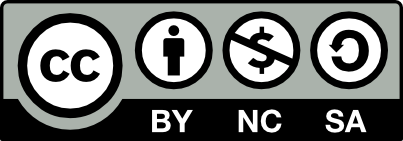 This resource is licensed by the Raspberry Pi Foundation under a Creative Commons Attribution-NonCommercial-ShareAlike 4.0 International license. To view a copy of this license, visit, see creativecommons.org/licenses/by-nc-sa/4.0/.LessonBrief overviewLearning objectives1 Hello physical worldThis introductory lesson is meant to get learners acquainted with the micro:bit. They will explore its hardware components, so that they develop an awareness of its capabilities. They will also write and execute their first Python programs on the micro:bit, so that they familiarise themselves with the development environment, the practicalities of flashing their programs, and some simple coding patterns. At the end of the lesson, the learners will discuss what makes physical computing different from what they have been doing so far.Describe what the micro:bit isList the micro:bit’s input and output devicesUse a development environment to write, execute, and debug a Python program for the micro:bit2 Bare bonesThrough the course of this lesson, learners will write programs that use the micro:bit’s 5⨉5 LED display for output and some of the built-in sensors for obtaining input. This simple ‘bare bones’ setup will allow them to focus on the code and the patterns that often arise in physical computing applications. At the same time, they will get the chance to revisit some elementary programming constructs they learnt in previous units.At the end of the lesson, learners will be asked if they have had any project ideas while exploring the micro:bit. Designing and building their own project is the ultimate goal of the unit.Write programs that use the micro:bit’s built-in input and output devices3 ConnectionsThis lesson provides learners with examples of using the micro:bit’s General-Purpose Input Output (GPIO) pins to connect it to external hardware components, such as switches, speakers, and LEDs. The ability to connect the micro:bit to additional components enhances the built-in capabilities for input and output, which extends the range of projects the learners will be able to build. The lesson also demonstrates the use of the micro:bit’s radio antenna in order to transmit and receive messages wirelessly. This is one of its most versatile capabilities and opens the way for projects that involve multiple micro:bits working together.At the end of the lesson, learners will again be asked about their project ideas. This time, they will also be asked to put their ideas on paper as homework, as they will find themselves taking their first creative design steps in the next lesson.Write programs that use GPIO pins to generate output and receive inputWrite programs that communicate with other devices by sending and receiving messages wirelessly4 Dream it upThe first three lessons allowed learners to explore the individual physical computing components at their disposal. Starting with this lesson, they will build their own physical computing project, thus bringing together what they have learnt into a meaningful creation. Design a physical computing artifact purposefully, keeping in mind the problem at hand, the needs of the audience involved, and the available resourcesDecompose the functionality of a physical computing system into simpler features 5 Build it upThe bulk of this lesson is dedicated to developing the learner projects. In pairs, they will work on their project prototype, following the proposal they drafted in the previous lesson. Halfway through the lesson, learners will pause to receive peer feedback, evaluate it, and fill in their project diary. By the end of the lesson, the project prototypes should largely be implemented.Implement a physical computing project, while following, revising, and refining the project plan6 Wrap it upIn this final lesson, learners will add the finishing touches to their projects; they will proceed to document what they have produced and reflect on the journey. Their projects will be evaluated using a rubric, and they will also take a quiz to assess the knowledge and skills they have individually acquired over the course of the unit. The lesson will conclude with a look at other existing physical computing platforms.Implement a physical computing project, while following, revising, and refining the project plan